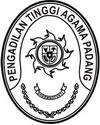 Nomor	: W3-A/    /KU.00/V/2023         	      	                     	 	   30 Mei 2023Lampiran	: 1 BundelPerihal	: Permohonan Penetapan Kuasa Pengguna AnggaranSekretaris Mahkamah Agung RI Mahkamah AgungCq. Biro Keuangan Mahkamah AgungDiTempatAssalamu’alaikum Warahmatullahi Wabarakatuh.	Sehubungan dengan terbitnya Petikan Keputusan Sekretaris Mahkamah Agung Republik Indonesia Nomor: 473/SEK/Kp.I/SK/IV/2023 Tanggal 27 April 2023 tentang Promosi dan Mutasi Pejabat Struktural Pengadilan di Lingkungan Mahkamah Agung, sehingga terdapat kekosongan Jabatan Sekretaris selaku Kuasa Pengguna Anggaran di Pengadilan Agama Sawahlunto dibawah lingkungan Pengadilan Tinggi Agama Padang yang mana sebelumnya dijabat oleh Sdri Nurlaila,S.E.I. Dengan ini kami mengusulkan kepada Bapak yaitu Sdri.Befi Ramadani,S.Kom untuk menjadi Kuasa Pengguna Anggaran (KPA) pada Pengadilan Agama Sawahlunto agar pengelolaan Anggaran di Pengadilan Agama Sawahlunto berjalan dengan lancar dan sesuai dengan aturan yang berlaku.	Demikian surat permohonan ini kami sampaikan, atas perhatian Bapak diucapkan terima kasih.                          Wassalam		Plt.Ketua         Pengadilan Tinggi Agama Padang Drs.H.Sulem Ahmad,S.H.,M.A.Tembusan:Yth.Ketua Pengadilan Agama SawahluntoYth.